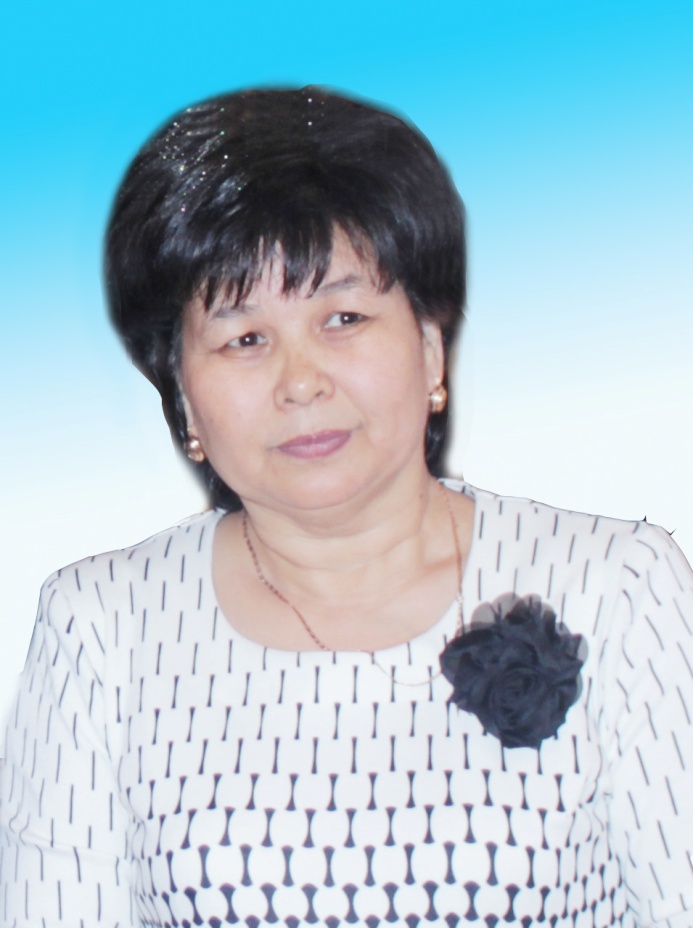 Астана қаласындағы №76 мектеп-лицейінің бастауыш сынып мұғалімі Жандилдаева Жумагул Тулепбаевнаның коучинг жоспары.Астана қаласындағы №76 мектеп-лицейдің бастауыш сынып мұғалімі"Өрлеу" білім жетілдіру курсының тыңдаушыcы Жандилдаева ЖумагулТулепбайқызыLesson study – дің    рөлі  мен маңыздылығы   тақырыбы бойынша қысқа мерзімдікоучинг  жоспарының рефлекциялық есебі         Мен бұл коучингті өтпес бұрын жалпы осы коуч сабақтарын қалай өткізу керектігін, оның ішінде мынадай сұрақтарға жауап іздегенімді айтып кеткім келеді:«Коуч» деген сөздің мағынасын түсіндім.Жеті модульге түсініктеме алдым.Қандай тақырып таңдау керек?Ондағы мақсатым мен міндетіме жету үшін қандай тәсілдер пайдалануыма болады?Қатысушылардың деңгейін қалай анықтауыма болады?Осы кәсіби ізденістен  кейін өзім Lesson study – дің    рөлі  мен маңыздылығы   деп тақырып таңдадым. Мұндағы Lesson study   туралы түсінік толықтыру. Оның сабақ жүйесінде қолданудың тиімділгі мен маңыздылығын аша біледі.. Lesson study   әдісін игеру арқылы келешек ұрпақтың жан – жақты білім алуына, іскер әрі талантты, шығармашылығы мол, еркін дамуына жол ашатын педагогикалық, психологиялық жағдай жасайды.    Сабақ барысында мынадай мүмкіндіктерін жасауға тырыстым:бір-бірінің пікірін тыңдау;  бірін -бірі сыйлау;берілген тапсырманы нақты орындау;бірігіп,  белсенді жұмыс жасау;бәсекелестікке қабілеті болу;       Сабағымның мақсатына жету үшін және қызығушылықты арттыру үшін мынадай әдістерді қолдандым:1. тринег2. Пікір айту3. Топтық жұмыс4. Миға шабуыл Видео  «Дарын»5. Талқылау, талдау6.Ойлаудың алты қалпағы.Сабақты   Топқа сұрақ қойылады. 1.	Берілген материалды барлық оқушы меңгеріп, бірдей дәрежеде игеріп кетеді деп ойлайсыз ба? 2. Күнделікті сабақтарыңызда барлық оқушыны қамтып, бақылау жасауға мүмкіндік бола ма? 3. Берілген материал бойынша сұрақтарға барлық оқушы өз пікірлерін білдіріп, жауап беру үшін не істейсіз? 4. Мұғалімге өз сабағында барлық балалармен жеке жұмыс жасауына мүмкіндік бар ма? 5. Қабілет дағдысы орташа немесе әлсіз оқушыларға көмек, қолдау көрсетуде қандай әдіс-тәсілдер қолданар едіңіз? 6. Сабағыңызды жоспарлауда немесе сабақты зерттеп, бақылауда басқа әріптестеріңізбен бірлесіп жұмыс жасайсыз ба? 7. Сабақ барысындағы оқушының іс-әрекетін зерттеу сапалы білім берудің -кепілі деген пікірмен келісесіз бе? Неге?8. Сыныптағы оқушыларды зерттеу барысында сізгі қандай іс-әрекеттерді жүргізу маңызды деп ойлайсыз?Видеороликті көріп болған соң мұғалімдерге  сұрақтар беру арқылы олардың ой –пікірлерін тыңдаймын.1.Сіздер бұл видеороликтен  қандай іс –әрекеттерді байқадыңыздар?Олай болса, әріптестер, біз оқытудағы мұндай әдісті Lesson study әдісі деп атайды екенбіз.Арнайы дайындалған презентация арқылы «Lesson study» әдісі туралы қысқаша түсінік бердім.Постерларды критерийлер бойынша қорғау тапсырылады Мұғалімдерді «Шашу» әдісімен топқа бөліп, сергіту жұмысын жасадым. «Миға шабуыл» әдісін пайдаланып   топтық тапсырмалар таратылып  оны постерге бейнелеу арқылы әр топ өз тақырыбын қорғап шықты. Кері байланыс ретінде топ арасында жарыссөз бен пікір алмасу жүргізілді. Сабақты «Өз ойым» әдісімен мұғалімдердің өз ой-пікірлерін жаздырып, шар арқылы  тыңдаумен аяқтадым. 	Мен бұл сабақта тек тапсырманы беріп жұмыс жасасам, ал мұғалімдер тапсырманы өздері шешіп, қандай да бір қорытындыға өздері жетіп отырды. Топтық тапсырмаларда мұғалімдерде  ортақ проблема болды, өз идеяларымен бөлісті, пікір алмасты. Ойларын талқылап, дәлелдеді. Әр топ бір-біріне сұрақ қоя білді. Топтасып бірлесіп жұмыс жасаудың арқасында, сол күнгі сабақтың мазмұнын терең түсініп, игеріп алды. Көптеген мағұлыматтар, жаңа ұғымдар жинақтады.  Соңында ортақ шешімге келіп, келесі сабақта не үйренгіміз келетінін атап, тілектерін білдірді. Астана қаласындағы №76 мектеп-лицейінің бастауыш сынып мұғалімі Ж.Т.Жандилдаеваның  коучинг жоспары.Астана қаласындағы №76 мектеп-лицейінің бастауыш сынып мұғалімі Ж.Т.Жандилдаеваның  коучинг жоспары.Тындайды.таңдайдыСабақтың тақырыбы:   Lesson study – дің    рөлі  мен маңыздылығы   Тындайды.таңдайдыЖалпы мақсаты: Lesson study   туралы түсінік толықтырады. Оның сабақ жүйесінде қолданудың тиімділгі мен маңыздылығын аша біледі.. Lesson study   әдісін игеру арқылы келешек ұрпақтың жан – жақты білім алуына, іскер әрі талантты, шығармашылығы мол, еркін дамуына жол ашатын педагогикалық, психологиялық жағдай жасайды.  Тындайды.таңдайдыОқу нәтижелері: Мектеп ұстаздары Lesson study –ді  әріптестерімен бірлесіп жоспарлайды, талқылайды және іске асырады Тындайды.таңдайдыТүйінді идеялар: Бірнеше бағдарламалық жоспардың ұсынылуы оқиғалар әртүрлі дамуы мүмкін екендігін білдіреді. Келешек мектебінің бағдарламалық жоспары – белгілі бір даму жолдарының болжамды соңғы нәтижелерін көрсететін, «нәтижеге бағдарланған» болашақтың суреттері. Осындай нәтижелер жаңа болашаққа бастаған іс бола отырып, жаңа әзірлемелерге негіз, бастау бола алады. Қомақты экономикалық немесе әлеуметтік бағдарламалық жоспарға емес, білімге басты назар аударылуының себебі мұғалімдерге өздеріне таныс айнымалыларды пайдаланатын құралдарды ұсыну болып табылады.Тындайды.таңдайдыКөрнекіліктер:Интерактивті тақта, слайдтар, кеспелер, маркерлер, постерлер.Тындайды.таңдайдыОй сергек: 5- 7 минут1.Сергіту сәті.` «Ой-қиял»  атты тренингі.Тындайды.таңдайдыТопқа бөлу: «Шашу шашу»  ойыны бойынша топқа бөлемізТеріп алады .бөлінеді.Ойластырады.Постерді қорғайдыТоп мүшелері кезектесіп қорғайдыТеріп алады .бөлінеді.Ойластырады.Постерді қорғайдыТоп мүшелері кезектесіп қорғайдыАлтын ережеМұғалімер топпен келісе отырып ереже құрамыз..Теріп алады .бөлінеді.Ойластырады.Постерді қорғайдыТоп мүшелері кезектесіп қорғайдыТеріп алады .бөлінеді.Ойластырады.Постерді қорғайдыТоп мүшелері кезектесіп қорғайдыЖеке жұмыс«Оқушының суреті» топта отырға әріптестеріме оқушының суретін салуларын өтінеміз. Салынған сурет бойынша оқушының қандай адам екені бойынша түсінік береміз. Теріп алады .бөлінеді.Ойластырады.Постерді қорғайдыТоп мүшелері кезектесіп қорғайдыТеріп алады .бөлінеді.Ойластырады.Постерді қорғайдыТоп мүшелері кезектесіп қорғайдыТоппен жұмыс10-15 минут1.	Берілген материалды барлық оқушы меңгеріп, бірдей дәрежеде игеріп кетеді деп ойлайсыз ба? 2. Күнделікті сабақтарыңызда барлық оқушыны қамтып, бақылау жасауға мүмкіндік бола ма? 3. Берілген материал бойынша сұрақтарға барлық оқушы өз пікірлерін білдіріп, жауап беру үшін не істейсіз? 4. Мұғалімге өз сабағында барлық балалармен жеке жұмыс жасауына мүмкіндік бар ма? 5. Қабілет дағдысы орташа немесе әлсіз оқушыларға көмек, қолдау көрсетуде қандай әдіс-тәсілдер қолданар едіңіз? 6. Сабағыңызды жоспарлауда немесе сабақты зерттеп, бақылауда басқа әріптестеріңізбен бірлесіп жұмыс жасайсыз ба? 7. Сабақ барысындағы оқушының іс-әрекетін зерттеу сапалы білім берудің -кепілі деген пікірмен келісесіз бе? Неге?8. Сыныптағы оқушыларды зерттеу барысында сізгі қандай іс-әрекеттерді жүргізу маңызды деп ойлайсыз?Теріп алады .бөлінеді.Ойластырады.Постерді қорғайдыТоп мүшелері кезектесіп қорғайдыТеріп алады .бөлінеді.Ойластырады.Постерді қорғайдыТоп мүшелері кезектесіп қорғайдыЖұмыстарын қорғайды .Әр топ 5 мин.Топ мүшелері кезектесіп қорғайды.Ойларымен  бөліседі,ортаға ой салады.Теріп алады .бөлінеді.Ойластырады.Постерді қорғайдыТоп мүшелері кезектесіп қорғайдыТеріп алады .бөлінеді.Ойластырады.Постерді қорғайдыТоп мүшелері кезектесіп қорғайдыМағынаны тану Видеоролик көрсету10 минПрезентация арқылы таныстырылымВидеороликті көріп болған соң мұғалімдерге  сұрақтар беру арқылы олардың ой –пікірлерін тыңдаймын.1.Сіздер бұл видеороликтен  қандай іс –әрекеттерді байқадыңыздар?  Олай болса, әріптестер, біз оқытудағы мұндай әдісті Lesson study әдісі деп атайды екенбіз. Арнайы дайындалған презентация арқылы «Lesson study» әдісі туралы қысқаша түсінік беремін.Әріптестер бейнефильмге  өздерінің  пікірлерін, көзқарастарын білдіреді.Презентацияны көріп, тыңдау барысында Lesson study әдісі туралы түсініктері қалыптасады.Әріптестер бейнефильмге  өздерінің  пікірлерін, көзқарастарын білдіреді.Презентацияны көріп, тыңдау барысында Lesson study әдісі туралы түсініктері қалыптасады.Слайдпен жұмыс5-минут«Лессон  стади»  слайды бойынша түсінік беріледі. Топ мүшелерінің ойларын қорытындылаймыз.Жұмыс жасап ойларын жеткізеді.Топ мүшелерінің ойларын қорытындылаймыз.Жұмыс жасап ойларын жеткізеді.«Алты шляпа» әдісі15-20 минутТопта өз ойларын шляпа түсіне байланысты жүйелеп айтады.Түсініктеме:Топ мүшелерінің ойларын қорытындылаймыз.Жұмыс жасап ойларын жеткізеді.Топ мүшелерінің ойларын қорытындылаймыз.Жұмыс жасап ойларын жеткізеді.Рефлексия6 минБүгінгі өткен коучинг бойынша өз ойларыңызды білдіріңіздер. 1. Сіздің бүгінгі коучинг-сабақтан алған әсеріңіз?2. Ұтымды жақтарын атаңыз?3. Қай тапсырма түрі сізді қанағаттандырмады?4. Келесі коучинг сабақта қандай мәселелерді  қозғағанды қалайсыз?5. Ұйымдастырушыларға  ұсыныстарыңыз бен тілектеріңіз?Шарға жазып ұшырып ,оқып шығуШарға жазып ұшырып ,оқып шығу